Единицы измерения информацииЗадание 1. Выполните перевод из одной единицы измерения в другую. Для решения воспользуйтесь Калькулятором.Задание 2. Внесите в соответствующие ячейки таблицы информацию о свойствах трёх файлов — текстового документа, рисунка и презентации.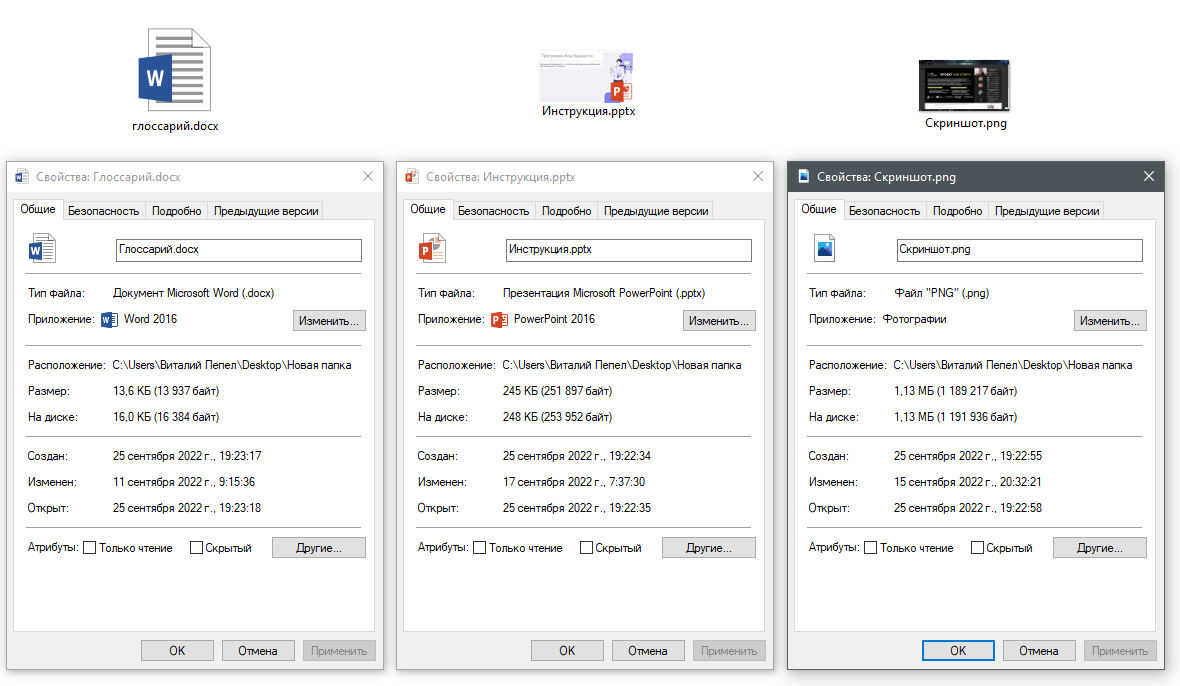 1 бит - наименьшая единица  - наименьшая единица 1 байт=     8     бит1 килобайт=  1024  байт1 мегабайт=  1024  килобайт(Кбайт)битбайткилобайтмегабайт16 384102415362СвойствоИмя файлаИмя файлаИмя файлаСвойствоТип файлаПриложениеРазмерСозданИзмененОткрыт